Mexico vs. El SalvadorSerie en Sub-17 México gana la serie de todos los tiempos J-5 G-4 E-1 P-0 GF-17 GC-3El Salvador 0-1 México, Grupo B (Ronda Final), 1987 Honduras,  (18-FEB-1987).El Salvador 0-3 México, Grupo B (Ronda Final), 1999 El Salvador/Jamaica CU-17 San Salvador (14-FEB-1999).El Salvador 2-2 México, Grupo A (ronda Final ), 2007 Honduras/Jamaica, Estadio Nacional, Tegucigalpa (4-ABR-2007).México 6-0 El Salvador, Grupo C (Ronda Final), 2017,  Estadio Maracaná, Panamá City (23-ABR-2017).México 5-1 El Salvador, Cuartos de final(Ronda Final), 2019, IMG Academy Bradenton (12-MAY-2019).El único empate entre ambos seleccionados fue el 4 de abril de 2007: El Salvador 2-2 México (Andrés Flores y William Maldonado; Andrés Rodríguez y Jesús Cuevas), en el Estadio Tiburcio Carías Andino, Tegucigalpa por el Grupo A de Honduras/Jamaica 2007. México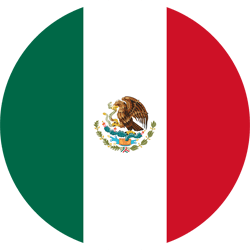 RECORD EN LA RONDA FINAL: J-89 G-69 E-15 P-5 (GF-280 GC-44) MEJOR RESULTADO: Campeón (1985, 1987, 1991, 1996, 2013, 2015, 2017 y 2018). Sub Campeón (1992), 3er Lugar (1983), 4to Lugar (1994).MÁXIMOS GOLEADORES (desde 2009): Daniel López (6), Israel Luna (5), Santiago Muñoz (5), Stephano Carrillo (5), Ulises Torres (4), Marco Granados (4).RECORD en Guatemala 2023: J-4 G-3 E-1 P-0 (GF-18 GC-1) GOLEADORES EN Guatemala 2023: Stephano Carrillo (5), Fidel Barajas (3), Gael Álvarez (2), José Urias (2), Isaac Martínez, Joaquín Moxica, José Arroyo, Kevin García, Yerar Azcarate y Álex Valencia (1).ASISTENCIAS EN Guatemala 2023: Fidel Barajas (2), Gael Álvarez (2), Jonathan Flores (2), Brandon Lomeli (2).SALVADAS EN Guatemala 2023: Fernando Delgado (6), Norberto Bedolla (2).Triunfos con más goles de México en el Campeonato U-17 de Concacaf: 10-0 vs. Panamá en México 1985 (Grupo A) y 12-0 a Aruba en Cuba 1992 (Grupo B).México está invicto de 15 partidos en el Campeonato U-17 de Concacaf (13 victorias y 2 empates). La última derrota fue 3-4 vs. Estados Unidos en el Grupo C de Panamá 2017 y el último partido en donde México, recibió más de un gol en un partido en el Campeonato Sub-17. México perdió 1 de los últimos 41 partidos en la fase final del Campeonato Sub 17. Resultados: Derrota 3-4 vs. EE.UU en el Grupo C de Panamá 2017 (De La Rosa x2 y Lindsey auto gol; Sargent x2, Ferri y Akinola). Los demás partidos fueron  33 triunfos y 7 empates.México ganó en sus últimos 2 juegos en QF: 2-0 vs. Guatemala (Ulises Jaimes y Marco Granados) en Panamá 2013, en el estadio Rommel Fernández (14-APR-2013) y 5-1 a El Salvador (Israel Luna x2, Bryan González, Rodrigo Rodríguez (auto gol) y Bruce El Mesmari; Emerson Mauricio) en el IMG Academy de Bradenton (12-MAY-2019)Los dos últimos partidos empatados  (1-1) vs. Estados Unidos en la final de Panamá 2017 (victoria 5-4 en tiros de penal) y 1-1 vs. Panamá en el Grupo E de Guatemala 2023.México anotó (18) goles hasta los octavos de final en 2023 y solo encajó 2 goles en los últimos 6 partidos. .Stephano Carrillo es el jugador con más goles (5) y remates (13) hasta el momento. Anotó (3) goles de la fase de grupos.  Kevin García es el jugador con más pases correctos (134) y Javen Romero con más balones recuperados (4).PARTICIPACIONES EN LA COPA MUNDIAL SUB 17 DE LA FIFA: 14 (China 1985, Canadá 1987, Italy 1991, Japón 1993, Egypt 1997, Nueva Zelandia 1999, Finlandia 2003, Perú 2005, Nigeria 2009, México 2011, Emiratos Árabes Unidos 2013, Chile 2015, India 2017, Brasil 2019).MEJOR RESULTADO EN EL MUNDIAL SUB 17 DE LA FIFA: Campeón (Perú 2005, México 2011). Sub Campeón en Brasil 2029. México es el único equipo de Concacaf que ha ganado dos veces el Mundial Sub-17 masculino. RECORD EN LA COPA MUNDIAL SUB-17: J-65 G-33 E-11 P-21 (GF-115 GC-86)  El Salvador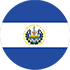 RECORD EN SUB-17: J-53 G-13 E-11 P-29 (GF-71 GC-113) MEJOR RESULTADO: Cuartos de final (Jamaica 2011, Estados Unidos 2019). MÁXIMOS GOLEADORES (desde 2009): Emerson Mauricio (5).RECORD en Guatemala 2023: J-4 G-3 E-0 P-1 (GF-11 GC-7) GOLEADORES en Guatemala 2023: Christopher Argueta (3), Bryan Vasquez (2), Cristopher Arias, Walter Menjívar, Elder Figueroa, Michael Ventura, Nelson Diaz (1).ASISTENCIAS en Guatemala 2023: Michael Ventura, Nelson Diaz, Bryan Vasquez, Walter Menjívar, Elder Figueroa, Jair Asprilla, Adrián Aguilar (1).SALVADAS EN Guatemala 2023: Hamilton Lemus (5), Alexander Aguilar (2).Triunfos con más goles de El Salvador en el Campeonato Sub-17: 6-1 a Trinidad y Tobago en San Salvador en 1999 (Grupo B) y 5-1 a Curazao en Trinidad y Tobago 1996 (Grupo 3).El Salvador ganó 6 de los últimos 9 partidos en Campeonato U-17 de Concacaf (los demás fueron derrotas vs. Haití, México y Honduras). El Salvador no ha podido avanzar las dos veces que jugó en cuartos de final: en Jamaica 2011 perdió en el tiempo extra vs. Estados Unidos 3-2 (Alejandro Guido, Mario Rodríguez y Marc Pelosi; José Ángel Peña y Gerardo Iraheta anotaron por El Salvador), Chaterine Hall Stadium, Montego Bay (22-FEB-2011). En 2019, eliminado por México 5-1 (Israel Luna x2, Bryan González, Rodrigo Rodríguez (auto gol) y Bruce El Mesmari; Emerson Mauricio) MG Academy de Bradenton, Florida. Christopher Argueta es el jugador de El Salvador con más goles (3) y remates (12) en el actual torneo. Walter Menjívar es el jugador con pases correctos, (179) y Elder Figueroa con más balones recuperados (7).PARTICIPACIONES EN LA COPA MUNDIAL SUB-17 DE LA FIFA U17: 0 